C              cittàdiPotenza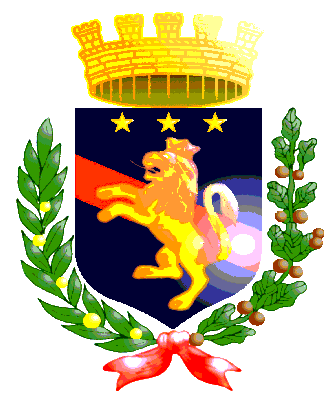 Unità           unità di direzione“ Servizi alla Persona ” – Ufficio IstruzioneIl/La sottoscritto/a  ____________________________________________________________________________    cognome   e    nomenella sua qualità di: Genitore□ 	Affidatario□ 	Tutore esercente la potestà genitoriale□nato/a  a __________________________ il ____/____/_____;  C.F. ______________________________________ residente in _____________________Via/P.zza /C.da _______________________________________ n._______ (tel. ____________________ cell._____________________  e-.mail  _______________________________________ )CHIEDE L’ISCRIZIONE AL SERVIZIO IN OGGETTO INDICATO PER L’ANNO SCOLASTICO 2021/2022 DELL’ALUNNO/A:  di accettare che ogni  comunicazione inerente il servizio deve essere trasmessa ad uno dei seguenti indirizzi: PEC______________________________o  MAIL______________________________oppure all’indirizzo: ____________________________________________________________________________Il sottoscritto è altresì consapevole che l’Amministrazione Comunale potrà verificare che quanto sopra dichiarato corrisponde a verità, e coglie l’occasione per porgere distinti saluti.Potenza, ____________________					FIRMA_______________________________Allegare:fotocopia della carta d’identitàex articolo 38 del D.P.R. n. 445/2000copiaISEE Per informazioni rivolgersi a :U.D. “Servizi alla Persona” - Ufficio Istruzione – Via N. Sauro –  dal lunedì al venerdì dalle ore 11.30 alle ore 13.00(tel. 0971/415708)DEFINIZIONE DEI COSTIAnno Scolastico  2021/2022La conferma dell’iscrizione verrà comunicata con lettera dal Responsabile dell’U.D.” Servizi alla Persona” del Comune nella quale verranno indicati i modi e i tempi per effettuare i versamenti; il nominativo dell’alunno verrà conseguentemente inserito negli elenchi  per i pagamenti delle quote  per il periodo fino alla fine dell’A.S. Nel caso di ritiro dal servizio dovrà pervenire tempestivamente la comunicarlo per iscritto da indirizzare al Comune – U.D. “Servizi alla Persona” - Ufficio Istruzione. La rinuncia avrà validità dal primo giorno del mese successivo alla data della comunicazione e comporterà comunque il pagamento della tariffa prevista per il mese in corso. Le tariffe e le agevolazioni ISEE di seguito riportate potrebbero subire variazioni in funzione delle esigenze di bilancio e/o per adeguamento alla normativa di settore.Obbligatorio allegare copia dell’attestazione ISEE o della ricevuta di presentazione della DSU. La mancata presentazione dell’attestazione ISEE o della DSU comporterà l’inserimento nella fascia massima di contribuzione (9a  Fascia );Entro il 31 gennaio 2022,scadenza della Dichiarazione Sostitutiva Unica, per continuare a beneficiare delle prestazioni agevolate, è necessario ripresentare l’attestazione ISEE in corso di validità.La riduzione del 50% per il secondo (o successivi) figli  si applicano solamente agli alunni residenti nel comune di POTENZA, va precisato che la quota intera viene calcolata per il figlio di maggiore età.Il servizio di trasporto sarà interrotto nei giorni di vacanza e quando vengono meno le condizioni di sicurezza della transitabilità delle strade (per presenza di neve, ghiaccio, nebbia, ecc.). Se l'interruzione sarà per qualsiasi motivo, indipendente dall'utente, superiore ai 2/3 dei giorni utili scolastici, non dovrà essere corrisposta la tariffa relativa al mese in questione. Il contributo mensile per i mesi di apertura e chiusura dell'anno scolastico, nonché per i mesi interessati dalle vacanze natalizie e pasquali, dovrà essere calcolato in trentesimi rispetto alla tariffa mensile.Potenza, _________________________                                                                  Il/la dichiarante_________________________________Informativa sul trattamento dei dati personali forniti con la richiesta (Ai sensi dell’art. 13 Reg. UE 2016/679 – Regolamento generale sulla protezione dei dati e del Codice della Privacy italiano, come da ultimo modificato dal d.lgs. 101/2018)1. Finalità del trattamentoLa informiamo che il Titolare del Trattamento dei suoi dati personali è Comune di Potenza, sede in piazza G. Matteotti, s.n., Rappresentato dal sindaco pro-tempore Mario GUARENTE, e-mail sindaco@comune.potenza.it per l’esercizio delle funzioni, connesse e strumentali, dei compiti di svolgimento del servizio Trasporto scolastico ed è svolto nel rispetto dei principi di pertinenza e non eccedenza anche con l’utilizzo di procedure informatizzate garantendo la riservatezza e la sicurezza dei dati stessiI dati personali da Lei forniti o raccolti da altri titolari del trattamento saranno raccolti e trattati per le sotto elencate finalità:Garantire la fruizione del servizio di trasporto scolastico;Ammissione alla fruizione del servizio;  Erogazione del servizio; Controllo sulla corretta fruizione del servizio;2. Natura del conferimentoLa raccolta di questi dati personali è:Obbligatoria, il mancato conferimento comporta l’impossibilità di accedere al servizio richiesto.3. Modalità del trattamentoLa gestione del servizio di Trasporto scolastico comporta il trattamento di dati comuni e, nell’ambito di specifiche attività, di particolari dati particolari riguardanti lo stato familiare e la rispettiva situazione economica. I dati sono trattati in modalità:Cartacea e quindi sono raccolti in schedari debitamente custoditi con acceso riservato al solo personale appositamente designato; l’ubicazione di questi archivi cartacei è presso gli uffici.Informatica, mediante memorizzazione in un apposito data-base, gestito con apposite procedure informatiche. L’accesso a questi dati è riservato al solo personale appositamente designato. Sia la struttura di rete, che l’hardware che il software sono conformi alle regole di sicurezza imposte per le infrastrutture informatiche. L’ubicazione fisica dei server è all’interno del territorio dell’Unione Europea.I dati raccolti non possono essere ceduti, diffusi o comunicati a terzi, che non siano a loro volta una Pubblica Amministrazione, salvo le norme speciali in materia di certificazione ed accesso documentale o generalizzato. Per ogni comunicazione del dato a terzo che non sia oggetto di certificazione obbligatoria per legge o che non avvenga per finalità istituzionali nell’obbligatorio scambio di dati tra PA, l’interessato ha diritto a ricevere una notifica dell’istanza di accesso da parte di terzi e in merito alla stessa di controdedurre la sua eventuale contrarietà al trattamento.I dati personali oggetto del presente trattamento sono stati acquisiti:direttamente dall’interessato.Il trattamento dei dati in oggetto:essendo obbligatorio per legge non ha scadenza, se non quelli indicati dalla legge in materia di conservazione di documenti. Tutti i dati personali raccolti nell’ambito del presente trattamento sono strettamente funzionali al raggiungimento delle finalità sopra esposte. La base giuridica del trattamento di dati personali per le finalità sopra esposte è da individuarsi nel disposto dell’art. 6 par. 1 lett. C) RGPD, ovvero “il trattamento è necessario per adempiere un obbligo legale al quale è soggetto il titolare del trattamento; e dalla lett. E), ovvero: “il trattamento è necessario per l'esecuzione di un compito di interesse pubblico o connesso all'esercizio di pubblici poteri di cui è investito il titolare del trattamento”. La base giuridica per il trattamento per dati particolari è rappresentata dall’art. 9 GDPR lett. G “il trattamento è necessario per motivi di interesse pubblico rilevante sulla base del diritto dell'Unione o degli Stati membri, che deve essere proporzionato alla finalità perseguita, rispettare l'essenza del diritto alla protezione dei dati e prevedere misure appropriate e specifiche per tutelare i diritti fondamentali e gli interessi dell'interessato”.Il trattamento è, altresì, lecito ai sensi dell’art, 27 della Legge 23 dicembre 1998 n.448 "Misure di finanza pubblica per la stabilizzazione e lo sviluppo".4. Categorie di soggetti ai quali i dati personali possono essere comunicati o che possono venirne a conoscenza in qualità di Responsabili o IncaricatiIncaricatiPotranno venire a conoscenza dei dati personali i dipendenti e i collaboratori, anche esterni, del Titolare e i soggetti che forniscono servizi strumentali alle finalità di cui sopra. La titolarità di questo trattamento è del Comune di Potenza. Il trattamento sarà eseguito sotto la responsabilità diretta dei soggetti, a ciò appositamente designati a mente dell’art. 2 quatordecies del Codice della Privacy italiano, come integrato dal D.lgs. 101/2018 e come pubblicati nella sezione trasparenza del sito istituzionale nella sezione Organizzazione - Articolazione UfficiDestinatariI destinatari delle sue informazioni personali possono essere, oltre agli incaricati,Autorità Giudiziaria o altre pubbliche amministrazioni come previsto dalle normative vigenti5. Diritti dell’interessatoAgli interessati sono riconosciuti i diritti previsti dall’art. 15 e seguenti del Regolamento UE 2016/679 ed in particolare, il diritto di accedere ai propri dati personali, di chiederne la rettifica o l’integrazione se incompleti o inesatti, la limitazione, la cancellazione, nonché di opporsi al loro trattamento, rivolgendo la richiesta al Comune di Potenza, in qualità di Titolare, oppure al Responsabile per la protezione dei dati personali (Data ProtectionOfficer - “DPO”) e-mail: albano.giovanni.232@gmail.com.6. Titolare e Responsabili del trattamentoIl Titolare del trattamento dei dati è il Comune di Potenza, con sede in Piazza G. Matteotti,s.n., 85100 Potenza. 7. Dati di Contatto del Data ProtectionOfficerIl Responsabile per la protezione dei dati personali (Data ProtectionOfficer - “DPO”) può essere contattato tramite e-mail: albano.giovanni.232@gmail.com.8. Reclamo all’Autorità GaranteIn ultima istanza, oltre alle tutele previste in sede amministrativa o giurisdizionale, è ammesso comunque il reclamo all’Autorità Garante, nel caso si ritenga che il trattamento avvenga in violazione del Regolamento citato.Potenza____________________		   Firma per presa visione____________________________ DI TRASPORTO SCOLASTICO  Anno scolastico 2021/2022Cognome _______________________________________    Nome  _______________________________________nato/a  a __________________________ il ____/____/_____;  C.F. ______________________________________residente a _______________________Via/P.zza /C.da _______________________________________ n._______ PRECISA CHEil servizio richiesto è il seguente: andata/ritorno□solo andata□solo ritorno□  solo per alcuni giorni (almeno tre)  □indicare per quanti  e quali giorni   per l’anno 2021/2022  l’alunno/a sarà iscritto/a alla scuola: Infanzia□Primaria□Secondaria di 1°grado□Denominazione della scuola__________________________________ classe ____________________per l’anno 2021/2022 l’alunno/a  utilizzerà  per la prima volta il servizio richiesto□che l’alunno/a  ha già usufruito del servizio nell’anno scolastico  2020/2021□ il servizio trasporto scolastico sarà avviato ad inizio anno scolastico□il servizio viene richiesto dalla data _________________________□eventuali annotazioni ed esigenze dell’alunno/a  per lo svolgimento del servizio: __________________________________________________________________________________________________________________________________________________________________________________________che nell’anno 2021/2022 usufruiranno del servizio anche  i fratelli e/o sorelle dell’alunno/a di seguito indicati _________________________________________          ________________________________________________   cognome   e    nome                                                               Scuola da frequentare nell’anno 2021/2022_________________________________________          ________________________________________________   cognome   e    nome                                                               Scuola da frequentare nell’anno 2021/2022________________________________________          ________________________________________________   cognome   e    nome                                                               Scuola da frequentare nell’anno 2021/2022(la domanda va compilata per ogni minore fruitore)  DICHIARA INOLTREdi aver preso visione delle modalità di accesso al servizio e di accettarne tutte  le condizioni;di essere consapevole che l’alunno/a utilizzerà solo la fermata dei punti di raccolta che il Comune indicherà a inizio anno scolastico, e che è responsabilità del/della sottoscritto/a, l’accompagnamento del bambino verso la fermata del bus e viceversa;di essere consapevole che il Comune e la Ditta appaltatrice non risponderanno di eventuali incidenti o infortuni che incorrano all’alunno/a durante il tragitto per recarsi alle fermate dell’autobus o viceversa;di essere consapevole che l’eventuale accoglimento della presente istanza è subordinato alla verifica  dei requisiti  in possesso, da parte dell’U.D. “Servizi alla Persona” - Ufficio Istruzione;di essere consapevole che condizione di ammissibilità al servizio è l’essere in regola con il pagamento dellequote di contribuzione eventualmente dovute per l’anno scolastico precedente;che in caso  di mancato pagamento della 1a RATA, secondo la tariffa attribuita, l’Amministrazione Comunale potrà procedere alla sospensione del servizio, previa comunicazione,  e comunque al recupero della somma dovuta, facendo ricorso all’azione legale;che qualsiasi variazione dei dati dichiarati al momento  dell’iscrizione e l’eventuale rinuncia al servizio richiesto che dovessero intervenire nel corso dell’anno scolastico,dovrà essere tempestivamente comunicato per iscritto all’U.D.” Servizi alla Persona” - Ufficio Istruzione de Comune di Potenza e avrà validità dal 1° del mese successivo alla richiesta.di essere informato/a che nei casi di persistente comportamento scorretto a bordo degli scuolabus o    danneggiamento volontario degli stessi da parte dell’alunno/a, su segnalazione dell'autista o dell’assistente di viaggio, si procederà ad informare la famiglia per il pagamento dei danni prodotti:-     di impegnarsi al pagamento della quota mensile secondo la propria fascia ISEE (barrare la casella che interessa):□9aFascia       (in questo caso non è necessario allegare ISEE)□____Fascia (in questo caso è necessario allegare ISEE o DSU)in caso di  mancata presentazione dell’attestazione ISEE o della DSU si procederà d’ufficio all’inserimento  nella fascia massima di contribuzione  9a Fascia (nona Fascia)-     di richiedere l’esenzione dal pagamento per la seguente motivazione(barrare la casella che interessa):ESONERI E RIDUZIONIESONERI E RIDUZIONIESONERI E RIDUZIONIESONERI E RIDUZIONITIPO DI SERVIZIOTIPO DI SERVIZIOTIPO DI SERVIZIOTIPO DI SERVIZIOTIPO DI SERVIZIOTIPO DI SERVIZIOTIPO DI SERVIZIOTIPO DI SERVIZIOFASCIA  DI REDDITOFASCIA  DI REDDITOFASCIA  DI REDDITOQuota di contribuzione a carico dell’UtenteQuota di contribuzione a carico dell’UtenteCosto mensile a carico dell’utente Andata e RitornoCosto mensile a carico dell’utente Andata e RitornoDal secondo figlio in poi Andata e Ritorno50% del costo mensileDal secondo figlio in poi Andata e Ritorno50% del costo mensileCosto mensile a carico dell’utente solo Andata o solo  RitornoCosto mensile a carico dell’utente solo Andata o solo  RitornoDal secondo figlio in poi solo Andata o solo  Ritorno50% del costo mensile1aFascia fino a € 5.000,000%0%€0,00€0,00€0,00€0,00€0,00€0,00€0,00€0,002a Fascia da € 5.000,01a € 6.000,0010%10%€5,50€5,50€2,75€2,75€3,00€3,00€1.50€1.503aFascia da € 6.000,01a € 7.000,0020%20%€11,00€11,00€5,50€5,50€6,00€6,00€3,00€3,004a Fascia da € 7.000,01a € 8.000,0030%30%€16,50€16,50€8,25€8,25€9,00€9,00€4,50€4,505a Fascia da € 8.000,01a € 9.000,0040%40%€22,00€22,00€11,00€11,00€12,00€12,00€6,00€6,006a Fascia da € 9.000,01a € 10.000,0050%50%€27,50€27,50€13,75€13,75€15,00€15,00€7,50€7,507a Fascia da € 10.000,01a € 11.000,0060%60%€33,00€33,00€16,50€16,50€18,00€18,00€9,00€9,008a Fascia da € 11.000,01a € 12.000,0080%80%€44,00€44,00€22,00€22,00€24,00€24,00€12,00€12,009a Fascia oltre € 12.000,00100%100%€55,00€55,00€27,50€27,50€30,00€30,00€15,00€15,00PER L’UFFICIOannotazioni